ส่วนที่ 3 แบบรายงานผลการดำเนินแผนงาน/โครงการ/กิจกรรมที่ได้รับงบประมาณสนับสนุนจากกองทุนหลักประกันสุขภาพ(สำหรับผู้เสนอแผนงาน/โครงการ/กิจกรรม ลงรายละเอียดเมื่อเสร็จสิ้นการดำเนินงาน)ชื่อแผนงาน/โครงการ/กิจกรรม      โครงการปรับเปลี่ยนพฤติกรรม  ลดเสี่ยง  ลดโรค  ห่างไกลจากโรคเบาหวาน  ความดันโลหิตสูง ปี 25601. ผลการดำเนินงาน      ทางโรงพยาบาลส่งเสริมสุขภาพตำบลบ้านลูโบ๊ะปันยัง   ได้ดำเนินโครงการปรับเปลี่ยนพฤติกรรม  ลดเสี่ยง  ลดโรค  ห่างไกลจากโรคเบาหวาน  ความดันโลหิตสูง ปี 2560โดยมีกิจกรรมต่างๆดังนี้วันที่  22  ,25 , 26 กันยายน 2560 มีกิจกรรม ดังนี้1. ประชุมอสมและกำหนดกลุ่มเป้าหมายในเขตรับผิดชอบ2. วิเคราะห์ปัญหาที่พบและจัดทำแผนการดำเนินงาน3.  เขียนแผน/โครงการ เพื่อเสนออนุมัติ4.  ติดต่อประสานงานกับหน่วยงานที่เกี่ยวข้อง5. ประชาสัมพันธ์โครงการภายในชุมชน  6. ดำเนินงานตามโครงการ1. ติดป้ายประชาสัมพันธ์โครงการ 2. จัดอบรมให้ความรู้เรื่องโรคเบาหวานความดันโลหิตสูง  การปรับเปลี่ยนพฤติกรรม 3 อ  2 ส  ฝึกปฏิบัติการออกกำลังกาย และตรวจคัดกรองเบาหวาน ความดันโลหิตสูง       7. ผู้ป่วยโรคเบาหวาน/ความดันโลหิตสูง ได้รับยาอย่างต่อเนื่อง       8. กลุ่มเป้าหมายมีความรู้ในเรื่องโรคเบาหวาน  โรคความดันโลหิตสูง การดูแลสุขภาพการรับประทานอาหารและยา การออกกำลังกาย การตรวจสุขภาพตา ไต เท้า ทั้งสามารถดูแลตนเองได้อย่างถูกต้อง       9. ผู้ป่วยความดันโลหิตสูงมีการควบคุมความดันโลหิตได้      10. ผู้ป่วยเบาหวานมีการควบคุมระดับระดับน้ำตาลได้2. ผลสัมฤทธิ์ตามวัตถุประสงค์/ตัวชี้วัด	บรรลุตามวัตถุประสงค์ของโครงการ	 ไม่บรรลุตามวัตถุประสงค์ของโครงการ  เพราะ ............................................................................................................................................................................3. การเบิกจ่ายงบประมาณ	งบประมาณที่ได้รับการอนุมัติ	.................36,783.00.......... บาท	งบประมาณเบิกจ่ายจริง 	..................36,783.00.......... บาท   คิดเป็นร้อยละ ...100....	งบประมาณเหลือส่งคืนกองทุน.......................-........................ บาท   คิดเป็นร้อยละ ..............4. ปัญหา/อุปสรรคในการดำเนินงาน	ไม่มี	 มี		ปัญหา/อุปสรรค (ระบุ)     1. เวลาว่างของกลุ่มเป้าหมาย ไม่ค่อยตรงกัน     2. เนื่องจากวันทำโครงการสภาพอากาศแปรปรวน  ฝนตก  จึงทำให้กลุ่มเป้าหมายบางส่วนเดินทางมาสถานที่อบรมล่าช้าแนวทางการแก้ไข (ระบุ)        1. จัดโครงการในวันที่กลุ่มเป้าหมายมีเวลาว่างพร้อมกัน       2. ต้องมีการนัดหมายกลุ่มเป้าหมายให้มาก่อนล่วงหน้าลงชื่อ (นางสาวยูรัยนี   เจะเลาะสุ)ตำแหน่ง พยาบาลวิชาชีพปฏิบัติการวันที่-เดือน-พ.ศ. ............................โครงการปรับเปลี่ยนพฤติกรรม  ลดเสี่ยง  ลดโรค ห่างไกลจากโรคเบาหวาน ความดันโลหิตสูง ปี 2560วันที่  22  ,25 , 26 กันยายน 2560ณ  ห้องประชุม  องค์การบริหารส่วนตำบลกาบังงบประมาณจากกองทุนหลักประกันสุขภาพองค์การบริหารส่วนตำบลกาบัง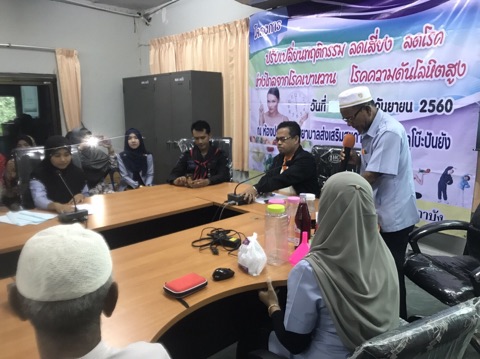 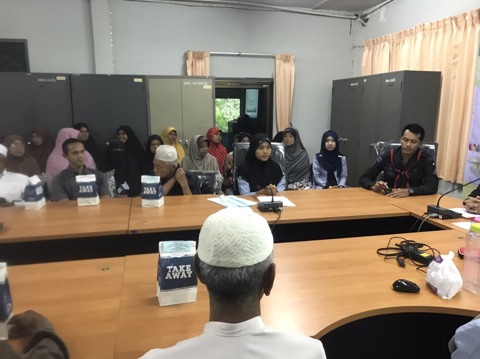 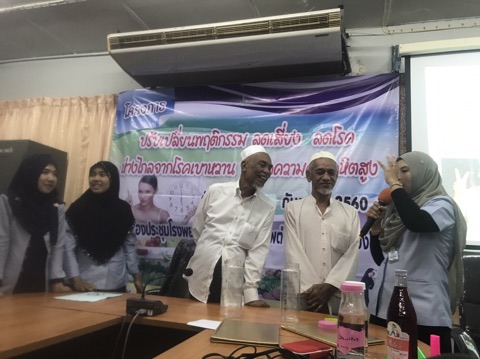 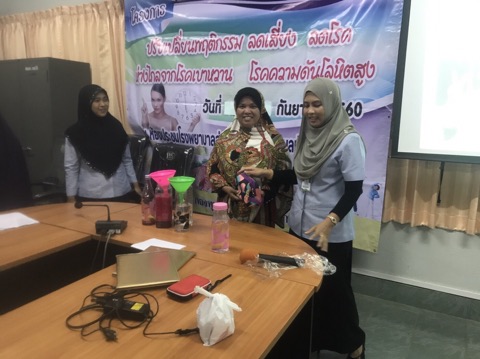 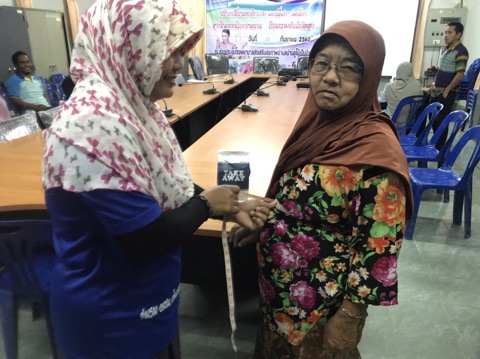 